Bewegungsspiele in Französisch So geht`s:Die Kinder stellen sich im Kreis auf. Jedes Kind erhält einen Namen einer Frucht. Nun gibt die Lehrperson die Anweisung: „la pomme change de place“. Alle „Apfel-Kinder tauschen ihre Plätze. Sagt die Lehrperson „salade de fruits“, so tauschen alle ihre Plätze. Später kann auch ein Kind der Spielleiter sein.So wird’s gesagt:La banane, le melon, la poire, la pomme, la cerise, la framboise, la fraise, le kiwi, l’ananas, le citron, la pêche, le raisin, la prune, la mangue, l’orange, le pamplemousse, la pastèque, la noix de coco, l’abricot,Variante :Anweisung Einzahl : la poire change de placeAnweisung Mehrzahl : la banane, la pastèque et l’abricot changent de place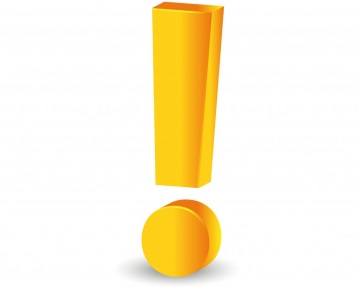 Dieses Spiel ist für jeden beliebigen Themenkreis verwendbar. Der Lehrperson muss sich dabei am jeweiligen Oberbegriff orientieren.